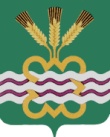 ГЛАВА МУНИЦИПАЛЬНОГО ОБРАЗОВАНИЯ«КАМЕНСКИЙ ГОРОДСКОЙ ОКРУГ»ПОСТАНОВЛЕНИЕ 03.06.2024											№ 1091п. МартюшО проведении оценки готовности образовательных организаций муниципального образования «Каменский городской округ» к новому 2024-2025 учебному годуС целью проведения оценки готовности образовательных организаций муниципального образования «Каменский городской округ», осуществляющих образовательную деятельность к началу нового 2024-2025 учебного года, руководствуясь Федеральным законом от 06.10.2003 года № 131-ФЗ «Об общих принципах организации местного самоуправления в Российской Федерации», Уставом Каменского городского округаПОСТАНОВЛЯЮ:1. Создать межведомственную комиссию о готовности образовательных организаций муниципального образования «Каменский городской округ» в составе:Балакина Е.Г.–  	заместитель Главы Администрации по вопросам организации управления и социальной политике,председатель комиссии;Парадеева А.С.– 	Начальник Управления образования Администрации муниципального образования «Каменский городской округ», заместитель председателя комиссии;Федоровских Е.А.  	специалист по комплексной безопасности муниципального казенного учреждения «Центр сопровождения образования», секретарь комиссии;Члены комиссии:Полоневич О.А.		    Директор муниципального казенного учреждения 			                                «Центр сопровождения образования»	;Смоленцева Н.Ю. 	    Председатель территориальной комиссии Каменского 		                                района по делам несовершеннолетних и их прав;Аверинский В.В.– 	Начальник ОНД города Каменска-Уральского, Каменского городского округа УНД и ПР ГУ МЧС России по Свердловской области 
(по согласованию);Баранов А.П.– 	заместитель Главы Администрации по вопросам ЖКХ, строительства, энергетики и связи;Адайбеков Д.В.	 начальник Каменск-Уральского ОВО – филиала ФГКУ «УВО ВНГ России по Свердловской» области	 (по согласованию);Морозов А.В.– 	начальник ОГИБДД МО МВД России «Каменск-  Уральский» (по согласованию);Санатина Г.А.– 	председатель Каменской районной организации Профсоюза работников народного образования и науки РФ (по согласованию).2. Межведомственной комиссии совместно со специалистами, надзорными органами, провести оценку готовности образовательных организаций муниципального образования «Каменский городской округ» после завершения ремонтных и других подготовительных работ в 2024 году, согласно графика проведения оценки готовности образовательных организаций муниципального образования «Каменский городской округ» к новому 2024-5чебному году (приложение).3. Опубликовать настоящее постановление в газете «Пламя» и разместить на официальном сайте муниципального образования «Каменский городской округ».4. Контроль за исполнением настоящего постановления возложить на заместителя Главы Администрации по вопросам организации управления и социальной политике Е.Г.Балакину.Глава городского округа 						       А.Ю. КошкаровПриложение к постановлению Главы Каменского городского округа от 03.06.2024 № 1091 График проведения оценки готовности образовательных организаций муниципального образования «Каменский городской округ» к новому 2024-2025 учебному годуОбразовательная организацияВремя проведенияобед08.07.2024г.08.07.2024г.08.07.2024г.Муниципальное автономное общеобразовательное учреждение «Колчеданская средняя общеобразовательная школа»8.30Муниципальное казенное дошкольное образовательное учреждение «Колчеданский детский сад №1»9.30Муниципальное казенное общеобразовательное учреждение «Новоисетская средняя общеобразовательная школа»11.00Муниципальное казенное дошкольное образовательное учреждение «Новоисетский детский сад»11.45Муниципальное казенное общеобразовательное учреждение «Травянская средняя общеобразовательная школа»12.4513.30Муниципальное казенное дошкольное образовательное учреждение «Травянский детский сад»14.1509.07.2024г.09.07.2024г.09.07.2024г.Муниципальное казенное общеобразовательное учреждение «Сосновская средняя общеобразовательная школа»08.45Муниципальное казенное дошкольное образовательное учреждение «Сосновский детский сад»09.30Муниципальное казенное общеобразовательное учреждение «Маминская средняя общеобразовательная школа»10.30Муниципальное казенное дошкольное образовательное учреждение «Маминский детский сад»11.15Муниципальное автономное общеобразовательное учреждение «Покровская средняя общеобразовательная школа»13.0013.30Муниципальное казенное дошкольное образовательное учреждение «Покровский детский сад»14.4510.07.2024г.10.07.2024г.10.07.2024г.Муниципальное казенное общеобразовательное учреждение «Пироговская средняя общеобразовательная школа»09.00Муниципальное казенное дошкольное образовательное учреждение «Сипавский детский сад»09.45Муниципальное казенное дошкольное образовательное учреждение «Новобытский детский сад»11.00Муниципальное казенное общеобразовательное учреждение «Каменская средняя общеобразовательная школа»12.3013.00Муниципальное казенное дошкольное образовательное учреждение «Каменский детский сад «Колосок»13.3011.07.2024г.11.07.2024г.11.07.2024г.Муниципальное казенное общеобразовательное учреждение «Рыбниковская средняя общеобразовательная школа»09.00Муниципальное казенное дошкольное образовательное учреждение «Рыбниковский детский сад «Золотая рыбка»09.45Муниципальное казенное дошкольное образовательное учреждение «Бродовской детский сад»11.00Муниципальное казенное общеобразовательное учреждение «Районная вечерняя (сменная) общеобразовательная школа»11.45Муниципальное автономное общеобразовательное учреждение «Бродовская средняя общеобразовательная школа»12.3013.00Муниципальное автономное учреждение дополнительного образования «Центр дополнительного образования»14.00Муниципальное казенное дошкольное образовательное учреждение «Мартюшевский детский сад «Искорка»15.0012.07.2024г.12.07.2024г.12.07.2024г.Муниципальное казенное общеобразовательное учреждение «Черемховская основная общеобразовательная школа»09.00Муниципальное казенное дошкольное образовательное учреждение «Черемховский детский сад» 9.45Муниципальное казенное общеобразовательное учреждение «Клевакинская средняя общеобразовательная школа»10.30Муниципальное казенное дошкольное образовательное учреждение «Клевакинский детский сад»11.15Муниципальное казенное общеобразовательное учреждение «Кисловская средняя общеобразовательная школа, имени героя Советского Союза И.И.Гуляева»12.3013.00Муниципальное казенное дошкольное образовательное учреждение «Кисловский детский сад «Росинка»14.00